Numune Kabul Kriterleri Müşteri numune gönderirken Analiz Hizmet Sözleşmesi’nde yazılan şartlarla birlikte, aşağıda belirtilen şartlara da uymakla yükümlüdür. Uygun olmayan numune gönderilmesi halinde ArelPOTKAM numuneyi kabul etmeme hakkına sahiptir.  Numunenin Getiriliş Şekli ve SüresiNumunelerin ArelPOTKAM’a getirilmesine kadar geçen sürede muhafazasının sorumluluğu müşteriye aittir.Soğuk zincir gerektiren numuneler, soğuk zincir bozulmadan ArelPOTKAM’a getirilmelidir.  Numuneler özellikleri bozulmadan, gerekiyorsa aynı gün içinde ArelPOTKAM’a ulaştırılmalıdır.Numunelerin özel saklama şartları varsa, bu şartlar Analiz İstek Formunda ilgili bölümde MUTLAKA belirtilmelidir. Ambalaj Şekli ve Numune MiktarıAnaliz için gönderilecek numuneler toz, katı blok, film, kaplama veya sıvı halinde olabilir. Toz numuneler 50-100 mg arasında (bu miktar çalışmanın cinsine göre değişiklik gösterebilir) olmalıdır. Sıvı numuneler ise 10-20 ml arasında olmalıdır. Numunede meydana gelebilecek bozulma, kirlenme, deformasyon, kırılma vb. aksaklıklardan Merkez sorumlu tutulamaz. Numune ambalajları numuneyi açıklayan bilgileri içeren bir etikete sahip olmalıdır. Numuneler, Analiz İstek Formuna etiket numaralarına göre yazılmalıdır.Dispersif Raman analizi için numunenin kimyasal bilgileri ve numunenin literatürden elde edilmiş Raman bilgileri istenir. Eğer literatürde numuneye ait mevcut Raman bilgisi yok ise numunenin hangi lazerde çalışılması istendiği belirtilmelidir.Film numunelerde veya kaplama yapılmış numunelerde Dispersif Raman analizi randevu ile yapılmaktadır.Numune kapları, kontamine olmamış bir şekilde ve kontaminasyona yol açmayacak şekilde olmalıdır.Daha önce başka amaçlar için kullanılmış ve yıpranmış ambalajlarda getirilen numuneler kabul edilmez.Çatlak, kırık ya da temiz bir görünüme sahip olmayan ambalajlar numunenin özelliklerini bozmuş olabileceğinden kabul edilmeyecektir. FTIR başvurularında Numune Kabul Kriterleri okunduktan sonra “Fourier Dönüşümlü Kızıl Ötesi Spektrometresi (FTIR) Analiz İstek Formu eksiksiz olarak doldurulup ArelPOTKAM Numune Kabul Birimine müracaat edilmelidir.Tahmini analiz süresi 5 gündür. İletişim için potkam@arel.edu.tr adresi kullanılabilir.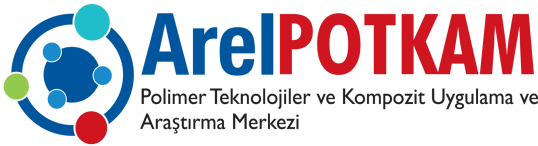 FORM-ARG-03FORM-ARG-03FORM-ARG-03                      FTIR ANALİZ İSTEK FORMU                      FTIR ANALİZ İSTEK FORMU                      FTIR ANALİZ İSTEK FORMU                      FTIR ANALİZ İSTEK FORMU                      FTIR ANALİZ İSTEK FORMU                      FTIR ANALİZ İSTEK FORMU                      FTIR ANALİZ İSTEK FORMUTalep Eden:Talep Eden:Talep Eden:Talep Eden:Talep Eden:İmza:İmza:İmza:İmza:İmza:Tel:Tel:Tel:Tel:Tel:E-Posta:E-Posta:E-Posta:E-Posta:E-Posta:Kurum / Üniversite-Bölüm:Kurum / Üniversite-Bölüm:Kurum / Üniversite-Bölüm:Kurum / Üniversite-Bölüm:Kurum / Üniversite-Bölüm:Kurum / Üniversite-Bölüm:Kurum / Üniversite-Bölüm:Kurum / Üniversite-Bölüm:Kurum / Üniversite-Bölüm:Kurum / Üniversite-Bölüm:Analiz Sonuçlarının Kullanım Amacı: Yüksek Lisans                    Doktora                   Proje                   Danışmanlık                    DiğerÖdemenin Yapılacağı Kaynak: Üniversite                Üniversite-Sanayi İşbirliği                  Bireysel                  Özel Sektör               Kamu              ProtokolAnaliz Sonuçlarının Kullanım Amacı: Yüksek Lisans                    Doktora                   Proje                   Danışmanlık                    DiğerÖdemenin Yapılacağı Kaynak: Üniversite                Üniversite-Sanayi İşbirliği                  Bireysel                  Özel Sektör               Kamu              ProtokolAnaliz Sonuçlarının Kullanım Amacı: Yüksek Lisans                    Doktora                   Proje                   Danışmanlık                    DiğerÖdemenin Yapılacağı Kaynak: Üniversite                Üniversite-Sanayi İşbirliği                  Bireysel                  Özel Sektör               Kamu              ProtokolAnaliz Sonuçlarının Kullanım Amacı: Yüksek Lisans                    Doktora                   Proje                   Danışmanlık                    DiğerÖdemenin Yapılacağı Kaynak: Üniversite                Üniversite-Sanayi İşbirliği                  Bireysel                  Özel Sektör               Kamu              ProtokolAnaliz Sonuçlarının Kullanım Amacı: Yüksek Lisans                    Doktora                   Proje                   Danışmanlık                    DiğerÖdemenin Yapılacağı Kaynak: Üniversite                Üniversite-Sanayi İşbirliği                  Bireysel                  Özel Sektör               Kamu              ProtokolAnaliz Sonuçlarının Kullanım Amacı: Yüksek Lisans                    Doktora                   Proje                   Danışmanlık                    DiğerÖdemenin Yapılacağı Kaynak: Üniversite                Üniversite-Sanayi İşbirliği                  Bireysel                  Özel Sektör               Kamu              ProtokolAnaliz Sonuçlarının Kullanım Amacı: Yüksek Lisans                    Doktora                   Proje                   Danışmanlık                    DiğerÖdemenin Yapılacağı Kaynak: Üniversite                Üniversite-Sanayi İşbirliği                  Bireysel                  Özel Sektör               Kamu              ProtokolAnaliz Sonuçlarının Kullanım Amacı: Yüksek Lisans                    Doktora                   Proje                   Danışmanlık                    DiğerÖdemenin Yapılacağı Kaynak: Üniversite                Üniversite-Sanayi İşbirliği                  Bireysel                  Özel Sektör               Kamu              ProtokolAnaliz Sonuçlarının Kullanım Amacı: Yüksek Lisans                    Doktora                   Proje                   Danışmanlık                    DiğerÖdemenin Yapılacağı Kaynak: Üniversite                Üniversite-Sanayi İşbirliği                  Bireysel                  Özel Sektör               Kamu              ProtokolAnaliz Sonuçlarının Kullanım Amacı: Yüksek Lisans                    Doktora                   Proje                   Danışmanlık                    DiğerÖdemenin Yapılacağı Kaynak: Üniversite                Üniversite-Sanayi İşbirliği                  Bireysel                  Özel Sektör               Kamu              ProtokolNumune CinsiTozTozTozTozTozFilmFilmFilmSıvıNumune AdıNumune AdediAnaliz CinsiAçıklamaÖnemli Not: Sonuçlar e-posta adresinize gönderilecektir. Lütfen e-posta adresinizi yazmayı unutmayınız.Önemli Not: Sonuçlar e-posta adresinize gönderilecektir. Lütfen e-posta adresinizi yazmayı unutmayınız.Önemli Not: Sonuçlar e-posta adresinize gönderilecektir. Lütfen e-posta adresinizi yazmayı unutmayınız.Önemli Not: Sonuçlar e-posta adresinize gönderilecektir. Lütfen e-posta adresinizi yazmayı unutmayınız.Önemli Not: Sonuçlar e-posta adresinize gönderilecektir. Lütfen e-posta adresinizi yazmayı unutmayınız.Önemli Not: Sonuçlar e-posta adresinize gönderilecektir. Lütfen e-posta adresinizi yazmayı unutmayınız.Önemli Not: Sonuçlar e-posta adresinize gönderilecektir. Lütfen e-posta adresinizi yazmayı unutmayınız.Önemli Not: Sonuçlar e-posta adresinize gönderilecektir. Lütfen e-posta adresinizi yazmayı unutmayınız.Önemli Not: Sonuçlar e-posta adresinize gönderilecektir. Lütfen e-posta adresinizi yazmayı unutmayınız.Önemli Not: Sonuçlar e-posta adresinize gönderilecektir. Lütfen e-posta adresinizi yazmayı unutmayınız.Bu bölüm uzman tarafından doldurulacaktır.Bu bölüm uzman tarafından doldurulacaktır.Bu bölüm uzman tarafından doldurulacaktır.Bu bölüm uzman tarafından doldurulacaktır.Bu bölüm uzman tarafından doldurulacaktır.Bu bölüm uzman tarafından doldurulacaktır.Bu bölüm uzman tarafından doldurulacaktır.Bu bölüm uzman tarafından doldurulacaktır.Bu bölüm uzman tarafından doldurulacaktır.Bu bölüm uzman tarafından doldurulacaktır.Analizi Yapan- İmza:Analizi Yapan- İmza:Analizi Yapan- İmza:Analizi Yapan- İmza:Analizi Yapan- İmza:Analizi Yapan- İmza:Analizi Yapan- İmza:Analizi Yapan- İmza:Analizi Yapan- İmza:Analizi Yapan- İmza:Örnek Geliş TarihiÖrnek Geliş TarihiAnaliz TarihiYapılan AnalizlerYapılan AnalizlerAçıklama